PERSBERICHT  
 
 									Leiden, 1 december 2021

Leids Cabaret Festival bij je thuis met biertje ‘Kan ons ’t rotten’!    
Ondanks de onzekerheid m.b.t. de nieuwe coronamaatregelen, gaat de het Leids Cabaret Festival in volle vaart door met de organisatie van een nieuwe editie in 2022.  
 
De (gratis) audities van het festival vinden vooralsnog zoals gepland plaats op zondag 16 en zondag 23 januari in Galerie Café de Leidse Lente, indien nodig een uurtje eerder zodat het café om 17.00 uur kan sluiten.*  Het festival zelf is tussen 7 en 12 februari in de Leidse Schouwburg. **  
 
Festivalbiertje: Kan ons ’t rotten!  
Uit onderzoek door het LCF is gebleken dat het merendeel van de studenten pas naar het theater komt als er gratis bier is. Omdat het LCF geen spelbreker wil zijn, komt het de studenten enigszins tegemoet door een eigen festival-biertje te lanceren; Kan ons ’t rotten!  Tijdens het Sinterklaasweekend brengt de organisatie gratis bier langs bij een aantal studentenhuizen. “Wij zijn de lulligste niet en nodigen de studenten hierbij van harte uit om in februari naar het theater te komen om zo bijval te geven aan de jongste lichting cabarettalent!”, aldus Helga Voets van het Leids Cabaret Festival. 
Vanaf dinsdag 7 december is het, door Leidsch Bier gebrouwen, festivalbiertje bovendien verkrijgbaar bij de Leidse slijterijen, de Hoogvliet, Galerie Café de Leidse Lente, City Hotel Nieuw Minerva, het Stadsbrouwhuis en de Leidse Schouwburg.
 
Willy Wonka actie 
Met het scannen van de etiketten kun je ook nog eens vrijkaartjes winnen. In totaal zijn er 10 festivalbiertjes met een unieke QR-code bij de Leidse slijterijen verspreid. Scan de QR-code en maak kans op 2 vrijkaarten voor de finale van het festival op zaterdag 12 februari 2022.   
 
Alle data op een rij 
15 januari ’22 - 12.00 uur: start kaartverkoop via website Leidse Schouwburg 
16 en 23 jan. '22 - Audities in Galerie Café de Leidse Lente 
7 t/m 12 feb '22 - Leids Cabaret Festival in de Leidse Schouwburg 
Maart t/m juni '22 - Finalistentour door het hele land, eindigend in Leiden weer (2 & 3 juni 2022) 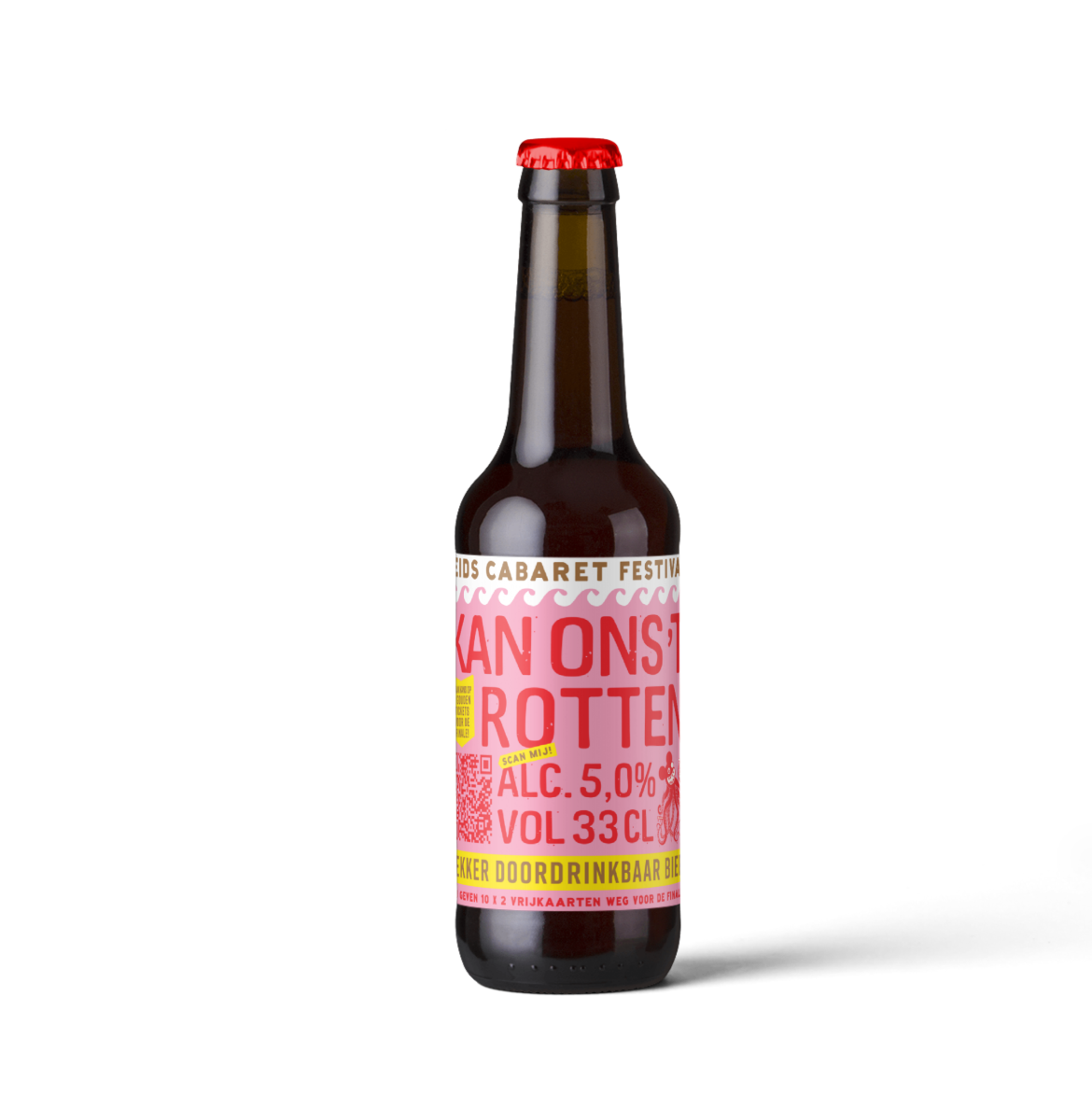  
*** NIET VOOR PUBLICATIE ***

Meer informatie  
Marlijn Kok / info@leidscabaretfestival.nl / 020-4899899  
Volg ons voor nieuws en updates rondom het festival ook via Facebook, Instagram en onze website www.leidscabaretfestival.nl   
 
* De audities vinden normaal gesproken plaats van 13.00 – 18.00 uur. Afhankelijk van de maatregelen, zullen de edities wellicht vervroegd worden naar 12.00 tot 17.00 uur. Eventueel met een maximaal aantal bezoekers. 
** De data, tijdstippen en maximaal aantal bezoekers van het festival zijn afhankelijk van de dan geldende coronamaatregelen.  